31 мая во всем мире проводится международная акция по борьбе с курением – Всемирный День без табака, т.е. день, свободный от табачного дыма.На базе МКОУ «Янгелевская СОШ» был проведен ряд мероприятий и акций, направленных на пропаганду здорового образа жизни, отказ от курения.В 10.00 прошла акция как флеш -моб с музыкальным сопровождением «Здоровье в порядке, спасибо зарядке!»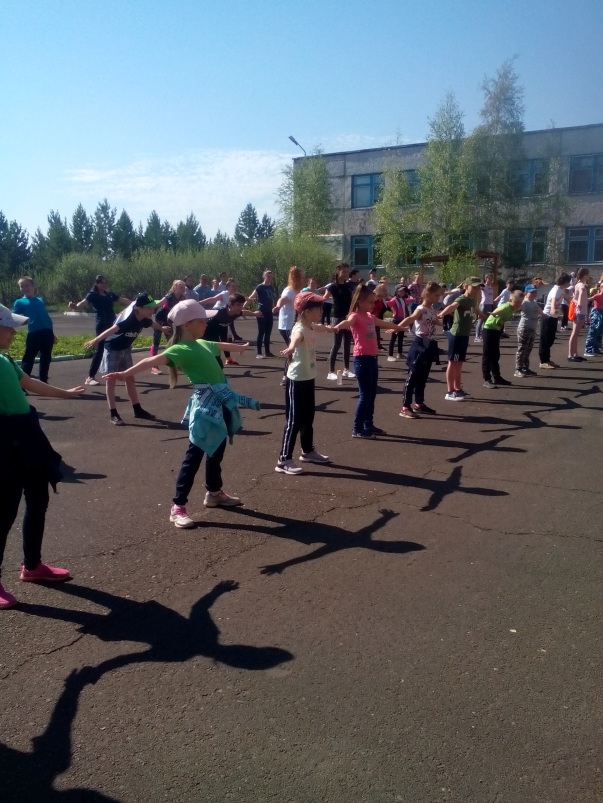 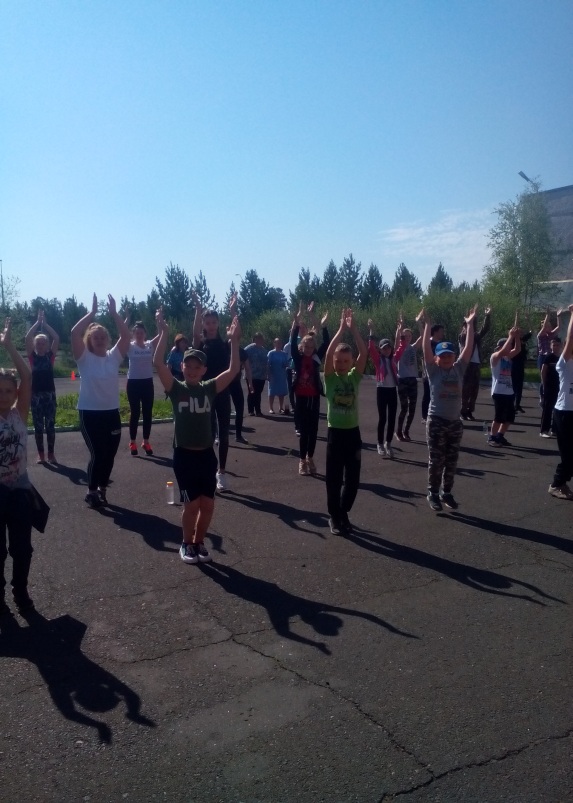 Акция «Мы против курения!»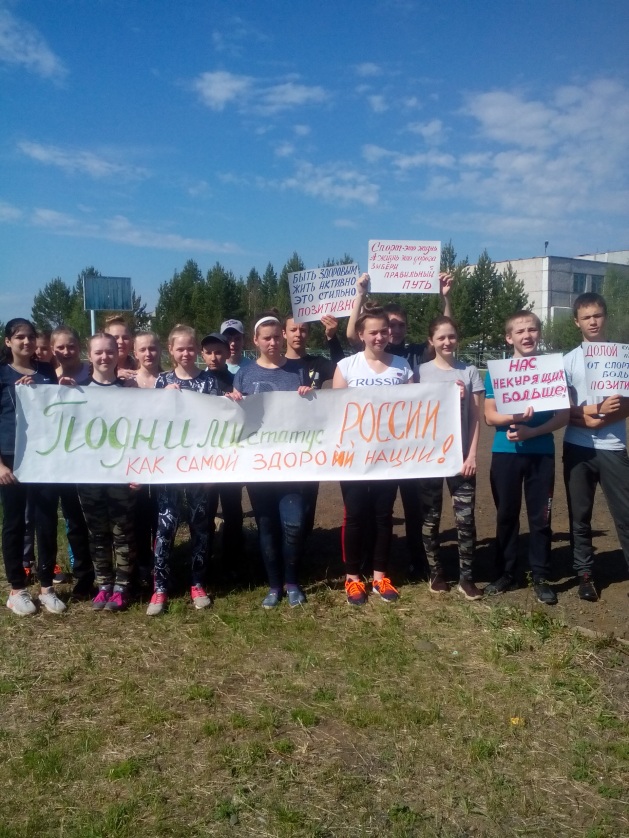 Акция « Меняем сигарету на конфету»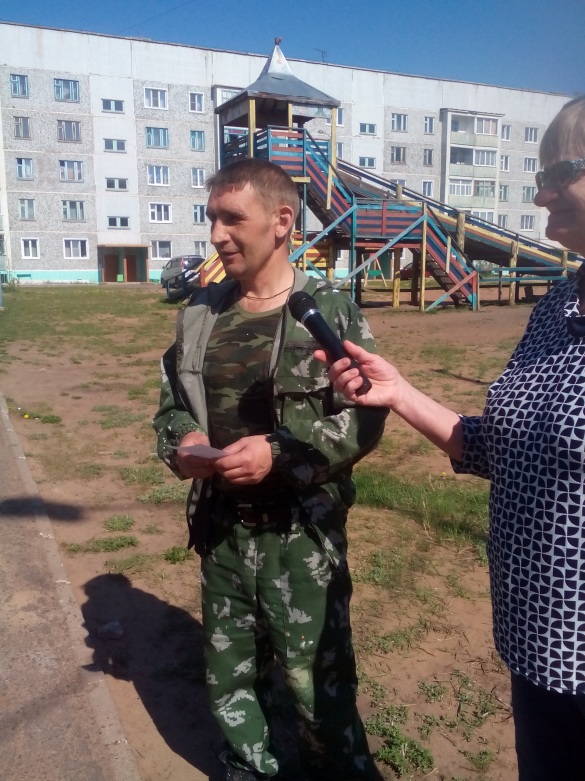 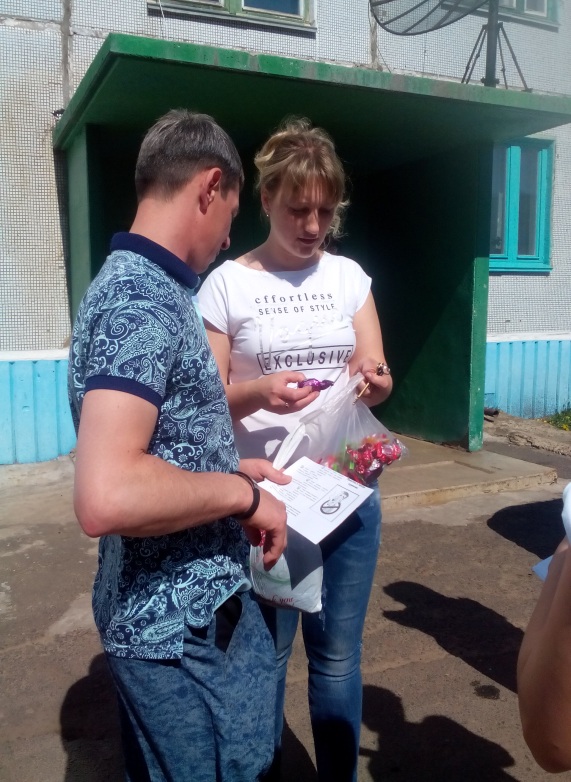 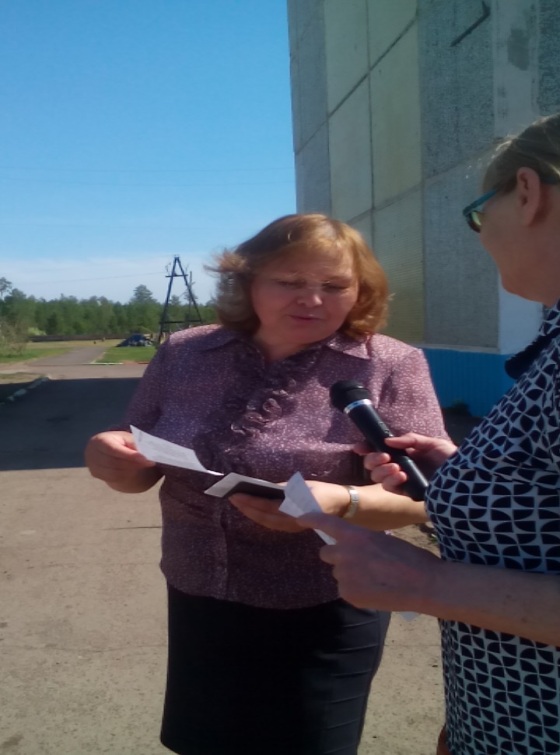 В Акциях «День Здоровья», «Мы против курения», «Меняем сигарету на конфету»  приняли участие 150 человек. Раздали буклетов – 50 шт.Организаторы: Алексеева Татьяна Александровна,  – КДЦ «Спутник» Поботаева Светлана  Николаевна –библиотека; Едрихинская Ольга Иннокентьевна –Администрация, Альшевский Сергей Михайлович – МКОУ « Янгелевская СОШ»         